Supporting InformationMemory re-condensationNicolas Lavielle*, Daniel Beysens and Anne MongruelPhysique et Mécanique des Milieux Hétérogènes, CNRS, ESPCI, PSL Research University, Sorbonne Université, Sorbonne Paris Cité, 75005 Paris, FranceCorresponding author: nicolas.lavielle@espci.frFigure S1 : Inter-drops average distance correlation between condensation and re-condensation patterns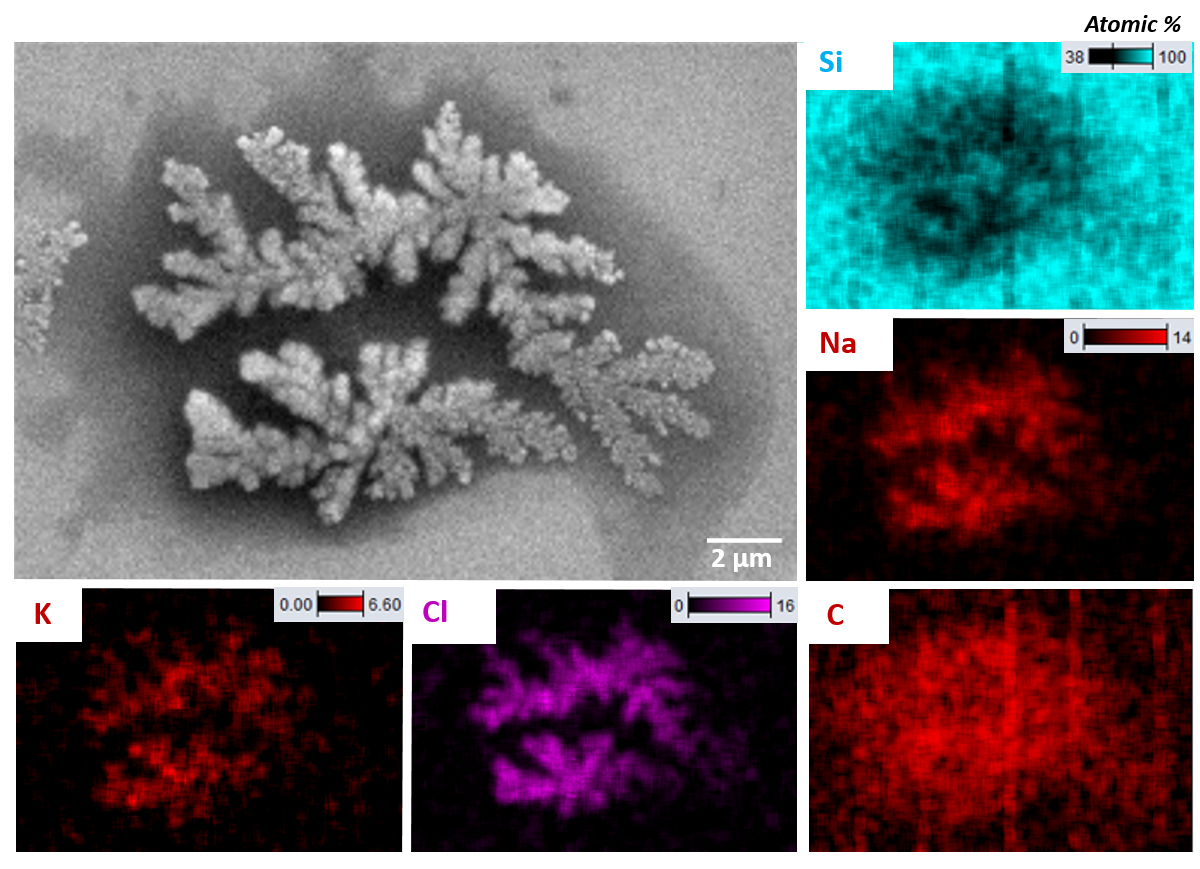 Figure S2: Origin of memory re-nucleation : Scanning electron microscope (SEM) image of a typical “stain” left by the evaporation of a 1µL DI water droplet and energy dispersive X-ray spectroscopy (EDX) mapping of the SEM image for the identification and quantification (in atomic %) of the chemical elements comprising the stain.